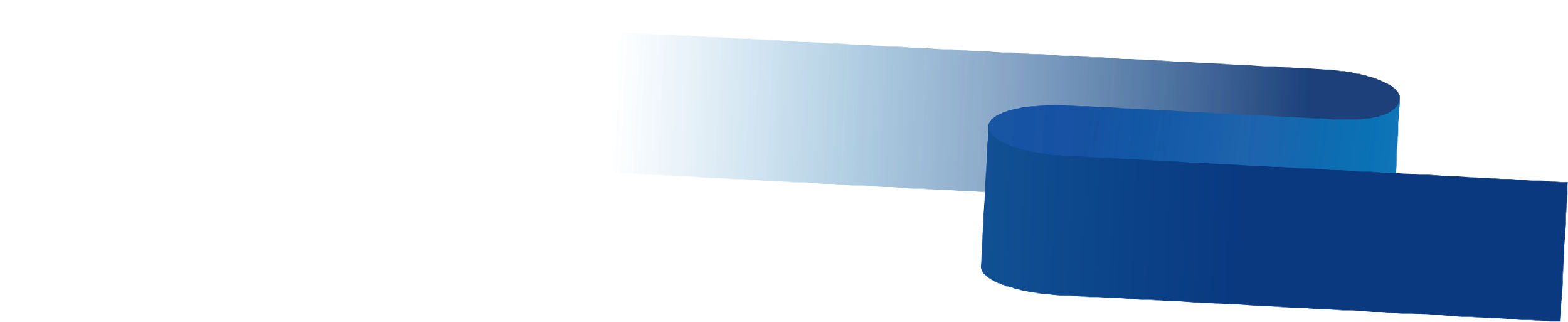 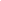 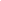 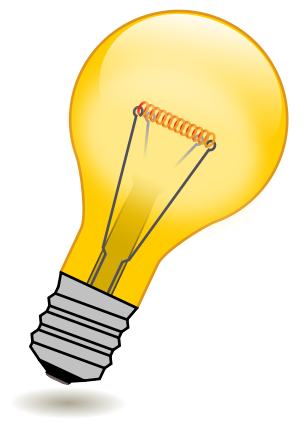 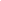 Presentation Handouts:ASE Conference presentationASE Statement of WorkASE Mid-Year ReportUnderprepared Students and Colleges